Pulling A Cash Out Daily User Batch ReportClients can pull Daily User Batch reports from the reporting portal. Follow these steps:1. Open portal.agiletix.com .2. Login with your user information.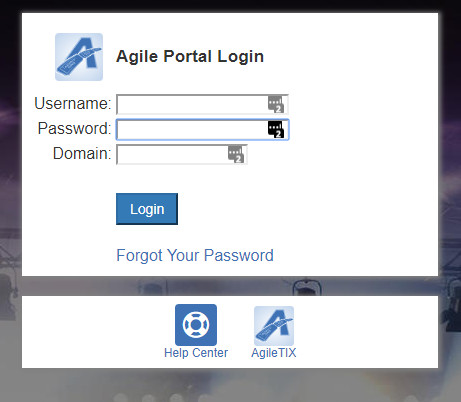 3. Select Reports from the menu.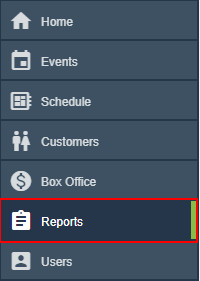 4. Open the Accounting category.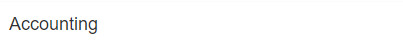 5. Select Agent Cash Out/User Batch Audit.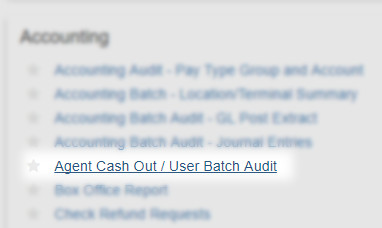 6. Choose the User from the drop-down menu.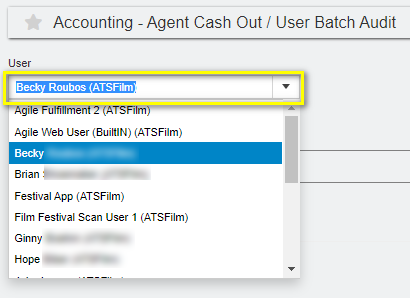 7. Choose the User Batch date that you wish to pull.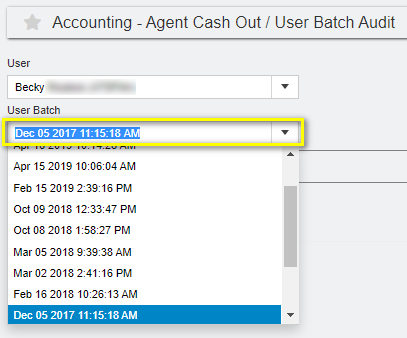 8. Check Include Sales by Event/Item Details. This will pull all of the detail information that this user sold.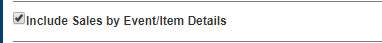 9. Click on the PDF button to pull the report.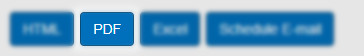 10. Save to your computer.